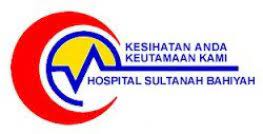 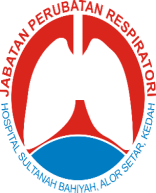 CHEST ALOR SETAR PLEURAL WORKSHOP AND UPDATES 2021TENTATIVE PROGRAMDATE		:	14TH NOVEMBER 2021VENUE   	:	DEWAN IBNU SINA, PEJABAT KESIHATAN DAERAH KOTA SETAR, ALOR SETARTIME 		:	8AM – 5PM	TIMEEVENT7.45 - 8amRegistration8 – 8.30amWelcome speech -  Dr Arvindran A/L Alaga ( Head of  Respiratory Department,  Hospital Sultanah Bahiyah )Opening Ceremony – Dr Hj Mohd Fikri Bin Ujang (Director of Medical Development Division, Ministry of Health8.30 – 9amChest Wall and Pleural Space Anatomy - Dr Razul Md Nazri Bin Md Kassim(Consultant Respiratory Physician, Kedah Medical Center)9 – 9.30amManagement of Pleural Effusion - Dr Sunita Devi A/P Hukam Gopal Chand           (Consultant Respiratory Physician, Hospital Sultan Abdul Halim )9.30 – 10amEmpyema Thoracis: What should I do?  - Dr Mohd Khairul Taufiq Bin Rosli          (Respiratory Fellow, Hospital Sultanah Bahiyah )10 -10.30amBreak10.30 - 11amPneumothorax: To drain or not to drain ?- Dr Arvindran( Head of  Respiratory Department,  Hospital Sultanah Bahiyah )11.00 – 11.30amSurgical referral indications for Pleural Disease -Mr Abu Yamin Bin Khamis         (Consultant Cardiothoracic Surgeon, Hospital Pulau Pinang )11.30 – 12 pmUltrasound Thorax for beginners - Dr Mohd Syafiek Abdul Haq Bin Saifudin(Radiologist, Radiology Department, Hospital Sultanah Bahiyah )12 - 1 pm12 – 12.30pmb) 12.30 – 12.45pmc) 12.45 - 1pm Recorded Case – Moderator Dr ArvindranStep by step approach to Pleuroscopy and recorded procedure ( Malaysian Perspective ) - Dr K. Kannan and Dr Hema Yammini ( Respiratory Department Hospital Queen Elizabeth,  Sabah )Rigid Thoracoscope - Dr Viswesvaran Balasubramaniam (Consultant Interventional Pulmonologist,  Yashoda Hospital, India )Semi Rigid (Global Perspective ) - Dr Srivatsa Lokeshwaran ( Consultant Pulmonologist Aster Hospital, Bangalore)1 – 2 pmLunch Symposium2 – 5pmWorkshop (5 stations, 30min each with 5min break )1. Ultrasound thorax - Dr Syafiek 2. Chest tube (Seldinger ) - Dr Taufiq 3. Chest tube (Open Method ) - Mr Abu Yamin and Dr Asyif4. Pleurodesis - Dr Sunita5. Indwelling Pleural Catheter + bonus workshop on Cryobiopsy and APC- Dr Arvindran5pmClosing ceremony (Dr Asyif &  Dr Sharifah )